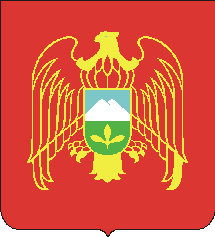 КАБАРДИНО-БАЛКАРСКАЯ РЕСПУБЛИКАСовет Местного самоуправления сельского 	поселения  Лечинкай Чегемского муниципального района Къэбэрдей-Балъкъэр Республикэм и Шэджэм муниципальнэ куейм щыщ Лашынкъей къуажэ жылагъуэм и Совет  щIыпIэ самоуправленэКъабарты-Малкъар Республиканы Чегем муниципальный району Лечинкай эл поселениясыны Совети Жер-Жерли   самоуправлениясы361405 Чегемский район с. Лечинкай ул. Канукоева 66____________________________________________________________________________с.п. Лечинкай    							 «30» декабря  2019 года                                                            РЕШЕНИЕ №96		                             	  УНАФЭ № 96                                                   	 БЕГИМИ №96     Об утверждении Программы экономического и социального развития сельского поселения Лечинкай Чегемского муниципального района Кабардино-Балкарской республики на 2020год  и плановый период 2021 и 2022 годовВ соответствии со ст.  35 Федерального Закона  от 06.10.2003 г. № 131-ФЗ «Об общих принципах организации местного самоуправления в Российской Федерации», Устава с.п. Лечинкай Совет местного самоуправления сельского поселения Лечинкай                                Решил:1. Принять разработанный и предложенный местной администрацией с.п. Лечинкай Программу социально-экономического развития сельского поселения  Лечинкай на 2020 год и плановый период 2021 и 2022 годов приложение 1;2. Обнародовать настоящее решение путем размещения на  официальном сайте местной администрации с.п. Лечинкай.3.  Решение вступает в силу с момента его подписания.Председатель Советаместного самоуправления с.п. Лечинкай                                                                               Х.Р. Хагажеев